Publicado en Madrid el 19/11/2020 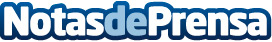 Google reconoce a CEUPE como la mejor escuela online de posgrado en españolEl Centro Europeo de Postgrado - CEUPE, escuela de negocios internacional líder en formación en línea en todo el mundo, ha recibido un galardón de gran trascendencia, ya que ha sido seleccionada por Google como la mejor escuela de negocios en español, entre las más de 800 escuelas de negocios que actualmente imparten programas de postgrado (Maestrías y MBA) en España y América LatinaDatos de contacto:Departamento de Marketing de CEUPE- Centro Europeo de Postgrado918295892Nota de prensa publicada en: https://www.notasdeprensa.es/google-reconoce-a-ceupe-como-la-mejor-escuela Categorias: Internacional Nacional E-Commerce http://www.notasdeprensa.es